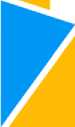 НАЦІОНАЛЬНЕ АГЕНТСТВО ІЗ ЗАБЕЗПЕЧЕННЯ ЯКОСТІ ВИЩОЇ ОСВІТИПРОГРАМА446/АС-20447/АС-20 у Львівському національному університеті імені Івана Франка Призначення та статус цієї програмиЦя програма є документом, що фіксує спільний погоджений план роботи експертної групи у закладі вищої освіти (далі - ЗВО) під час проведення акредитаційної експертизи освітньої програми, а також умови її роботи. Дотримання цієї програми є обов’язковим як для ЗВО, так і для експертної групи. Будь-які подальші зміни цієї програми можливі лише за згодою як експертної групи, так і ЗВО.Узгоджена програма виїзду фіксується в інформаційній системі Національного агентства із забезпечення якості вищої освіти і є частиною матеріалів акредитаційної справи. Загальні умови роботи експертної групи ЗВО на час виїзду експертної групи надає їй приміщення для роботи, та, за потреби, окреме приміщення для проведення зустрічей. ЗВО забезпечує доступ членів експертної групи до мережі Інтернет із використанням бездротової технології Wi-Fi. У виняткових випадках доступ до мережі Інтернет може бути забезпечений в інший спосіб. Внутрішні зустрічі експертної групи є закритими; крім випадків, коли це погоджено експертною групою, на ній не можуть бути присутні працівники ЗВО та інші особи. ЗВО забезпечує присутність осіб, визначених у розкладі виїзду для кожної зустрічі, у погоджений час. Зустрічі, включені до розкладу виїзду, є закритими. На них не можуть бути присутніми особи, що не запрошені на неї відповідно до розкладу. У розкладі виїзду передбачається резервна зустріч, на яку експертна група може запросити будь-яких осіб, якщо проведення такої зустрічі зумовлене необхідністю проведення акредитаційної експертизи. Експертна група повідомляє про це ЗВО у розумні строки; ЗВО має вжити розумних заходів, аби забезпечити участь відповідної особи у резервній зустрічі. У розкладу виїзду передбачено відкриту зустріч. ЗВО зобов’язаний завчасно повідомити усіх учасників освітнього процесу за відповідною освітньою програмою про дату, часу і місце проведення такої зустрічі. ЗВО надає документи та іншу інформацію, необхідну для проведення акредитаційної експертизи, на запит експертної групи. Контактною особою від ЗВО з усіх питань, пов’язаних з акредитацію освітньою програми, є гарант освітньої програми, вказаний у відомостях про самооцінювання. Акредитаційна експертиза проводиться із використанням технічних засобів відеозв’язку за допомогою платформи Zoom.3. Розклад роботи експертної групиЧасЗустріч або інші активностіУчасникиДень 1 - (21.04.2020)День 1 - (21.04.2020)День 1 - (21.04.2020)09:15-09:30Організаційна зустріч з гарантами ОПЧлени експертної групи; гаранти ОПП09:30-10:00Підготовка до зустрічі 1Члени експертної групи10:00-10:30Зустріч 1 з керівником та менеджментом ЗВОЧлени експертної групи;гаранти ОПП:Дзера Оксана Василівна, гарант ОПП Переклад (англійська мова);Паславська Алла Йосипівна, гарант ОПП Переклад (німецька мова)Ректор Мельник Володимир Петрович;перший проректор Гукалюк Андрій Федорович;проректор з науково-педагогічної роботи та інформатизації Кухарський Віталій Михайлович;керівник Центру забезпечення якості освіти 
Іваночко Ірина Богданівна;в.о декана факультету іноземних мов 
Кость Ганна Мирославівна.10:30-11:00Підготовка до зустрічі 2.1Члени експертної групи11:00-11:30Зустріч 2.1 з академічним персоналом ОПП Переклад (англійська мова)Члени експертної групи; гарант ОПП;науково-педагогічні працівники, що безпосередньо відповідають за зміст освітньої програми, а також викладають на цій програмі (не більше 5 осіб)11:30-12:00Підготовка до зустрічі 2.2Члени експертної групи12:00-12:30Зустріч 2.2 з академічним персоналом ОПП Переклад (німецька мова)Члени експертної групи; гарант ОПП;науково-педагогічні працівники, що безпосередньо відповідають за зміст освітньої програми, а також викладають на цій програмі (не більше 5 осіб)12:30-13:00Підведення підсумків зустрічей 2.1 і 2.2Члени експертної групи13:00-14:00Перерва14:00-14:30Зустріч 3.1 зі здобувачами вищої освіти ОПП Переклад (англійська мова)Члени експертної групи;здобувачі вищої освіти, які навчаються на ОП(по 1-2 здобувачі з кожного року навчання)14:30-15:00Підготовка до зустрічі 3.2Члени експертної групи15:00-15:30Зустріч 3.2 зі здобувачами вищої освіти ОПП Переклад (німецька мова)Члени експертної групи;здобувачі вищої освіти, які навчаються на ОП(по 1-2 здобувачі з кожного року навчання)15:30-16:00Підведення підсумків зустрічей 3.1, 3.2Члени експертної групи16:00-16:30Відкрита зустрічЧлени експертної групи;усі охочі учасники освітнього процесу (крім гаранта ОПП та представників адміністрації ЗВО)16:30-17:00Підведення підсумків відкритої зустрічі. Підготовка до зустрічі 4Члени експертної групи17:00-17:30Зустріч 4 з роботодавцямиЧлени експертної групи;представники роботодавців, що залучені до здійснення процедур внутрішнього забезпечення якості ОПП ( 6- 10 осіб)17:30-18:00Підведення підсумків зустрічі 4Члени експертної групиДень 2 - (22.04)День 2 - (22.04)День 2 - (22.04)08:30-09:00Підготовка до зустрічейЧлени експертної групи09:00-09:30Ознайомлення з матеріально-технічною базою, що використовується під час реалізації ОПП. Обговорення з гарантами ОПП наданих фото / відео матеріалів щодо матеріально-технічної базиЧлени експертної групи; гаранти ОПП09:30-10:00Підготовка до зустрічі 5Члени експертної групи10:00-10:30Зустріч 5 із адміністративним персоналомЧлени експертної групи;керівник або представник центру моніторингу 
Ілик Христина Василівна; керівник центру забезпечення якості освіти
Іваночко Ірина Богданівна; керівник або представник навчально-методичного відділу Сак Неля Ростиславівна; представник інституту післядипломної освіти та доуніверситетської підготовки Корчак Юрій Михайлович;відповідальний за професійний розвиток науково-педагогічних працівників перший проректор Гукалюк Андрій Федорович
10:30-11:00Підведення підсумків зустрічі 5. Підготовка до зустрічі 6.1 Члени експертної групи11:00-11:30Зустріч 6.1 із адміністративним персоналом та  допоміжними (сервісними) структурними підрозділамиЧлени експертної групи;керівник або представник відділу інформаційного забезпечення (організаційно-методичного центру електронного навчання) Петрів Василь Федорович; проректор з навчально-виробничої та адміністративно-господарської  роботи Курляк Василь Юрійович;керівник або представник психологічної служби університету  Мочаліна Юліанна Ігорівна;керівник або представник відділу міжнародних зв'язків Краєвська Оксана Анатоліївна; керівник бібліотеки Кметь Василь Федорович11:30-12:00Підведення підсумків зустрічі 6.1. Підготовка до зустрічі 6.2.Члени експертної групи12:00-12:30Зустріч 6.2 із допоміжними (сервісними) структурними підрозділамиЧлени експертної групиКерівник відділу розвитку кар’єри та співпраці з бізнесом Сновидович Ірина ГригорівнаЦентру маркетингу та розвитку ЛНУ  
Осередчук Ольга Анатоліївна;керівник або представник студентського відділу Іванусь Богдан Іванович;керівник або представник відділу сприяння працевлаштуванню студентів та випускників (відділ ліквідований створено відділ розвитку кар’єри)12:30-13:00Підведення підсумків зустрічі 6.2. Підготовка до зустрічі 7.Члени експертної групи13:00-14:00Перерва14:00-14:30Зустріч 7 з представниками студентського самоврядуванняЧлени експертної групи;представники студентського самоврядування (1-2 особи від органу студентського самоврядування ЗВО, які відповідають за участь студентів у внутрішній системі забезпечення якості вищої освіти; 2-3 особи від органу студентського самоврядування філологічного факультету), голова або представника від студентського профкому 14:30-15:00Підведення підсумків зустрічі 7. Підготовка до зустрічі 8Члени експертної групи15:00-15:30Зустріч 8 з випускниками ОППЧлени експертної групи;випускники ОП останніх 5 років (2-3 особи від кожної ОПП)15:30-16:00Підведення підсумків зустрічі 8. Підготовка до фінального брифінгуЧлени експертної групи16:00-16:30Резервна зустрічЧлени експертної групи16:40-17:00Фінальний брифінгЧлени експертної групи;керівник або представник адміністрації ЗВО;гаранти ОП17:00-18:00Внутрішня зустріч експертної групиЧлени експертної групиДень 3 - (23.04)День 3 - (23.04)День 3 - (23.04)09:00-18:00«День суджень» - внутрішня зустріч експертної групиЧлени експертної групи